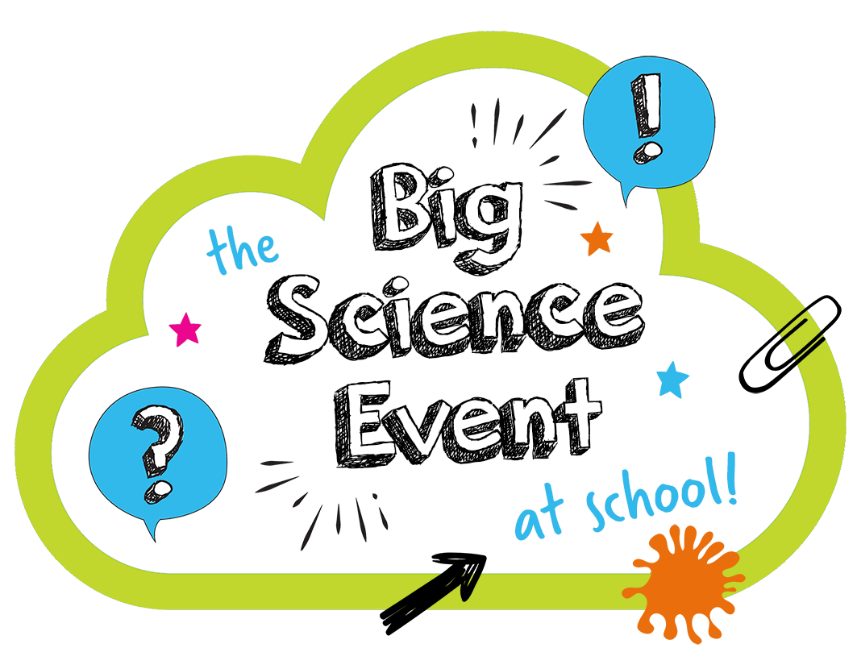 Certificate of ParticipationAwarded to………………………………………………………………………………………………………………………………………………………………………Congratulations on being part of the Big Science Event competition in 2023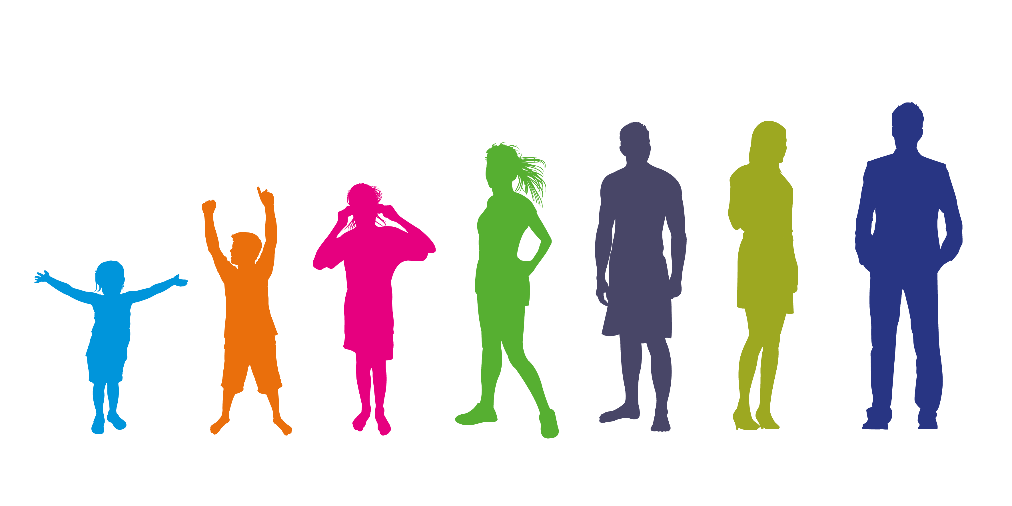 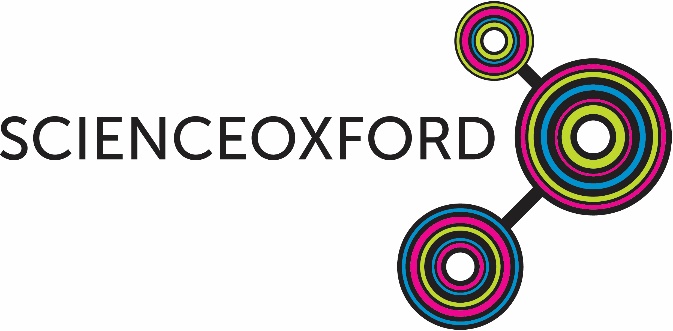 Signed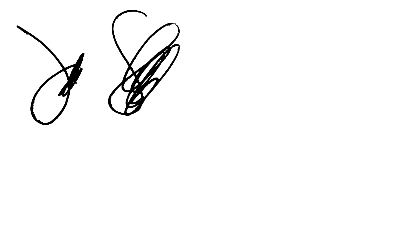 Ian SnellEducation Outreach Officer